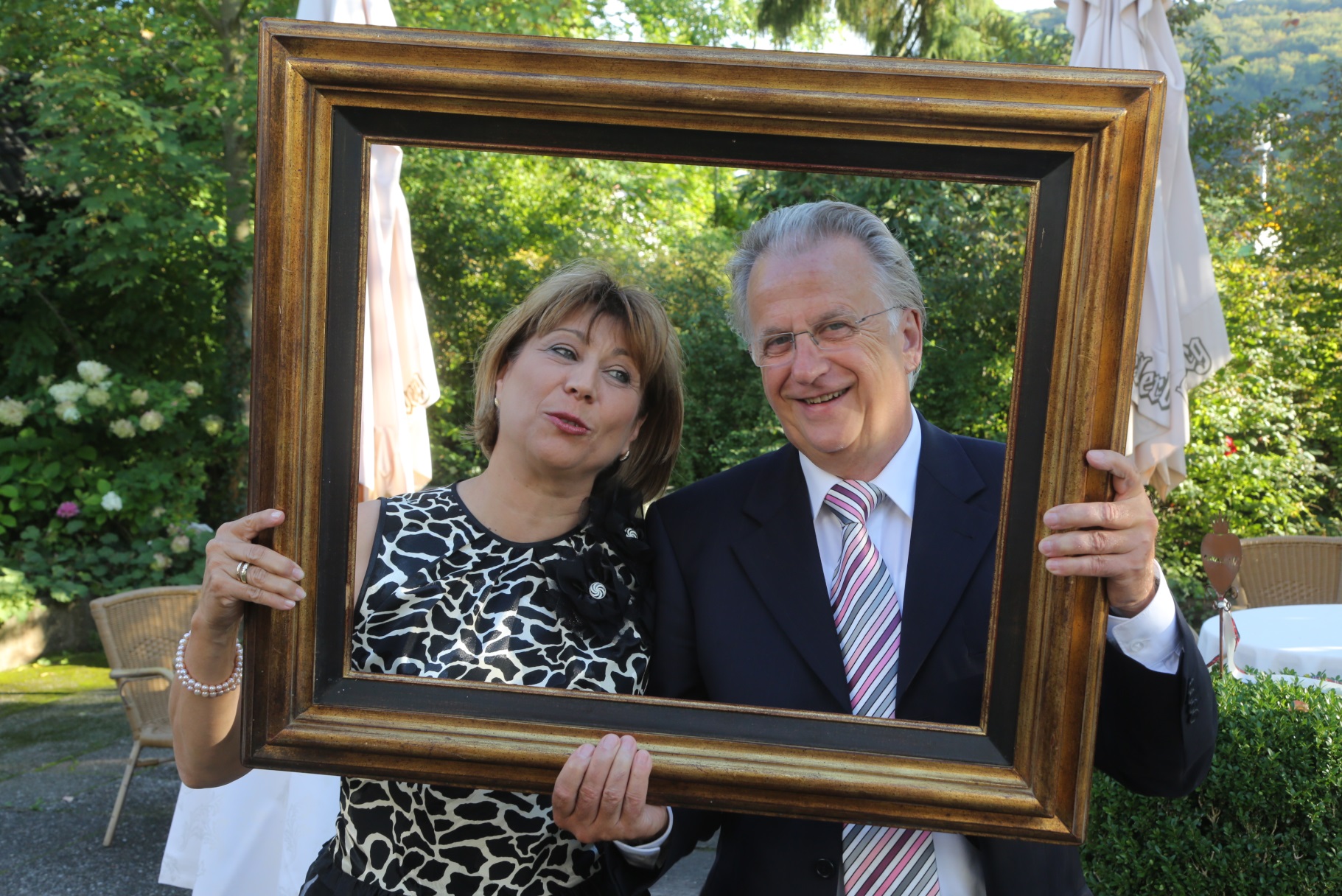 		          25.2.2015Liebe Freunde und Mitglieder,Die Pfingstreise war interessant und erholsam. Als Rahmenprogramm
 baute das Reisebüro Josef & Co. einige interessante und lehrreiche
 Ausflüge ein. Die Gesundheitsunterrichtung kam auch nicht zu kurz. 
Über die neuen Entwicklungen im Betreuungsrecht war ein Vortrag vorgesehen. 
Die gesunden Drinks wurden genossen und werden noch heute sehr vermisst. 
Rundum eine gelungene Erholungsfahrt. Darum ein herzliches Dankeschön an das 
Team Josef & Co. Da stellt sich dann abschließend noch die Frage, was zaubert das Team
Josef & Co. im nächsten Jahr für ein tolles Angebot aus dem Zylinder. Es wird wieder etwas Besonderes, das ist gewiss. Freuen wir uns bereits heute auf das Angebot von morgen.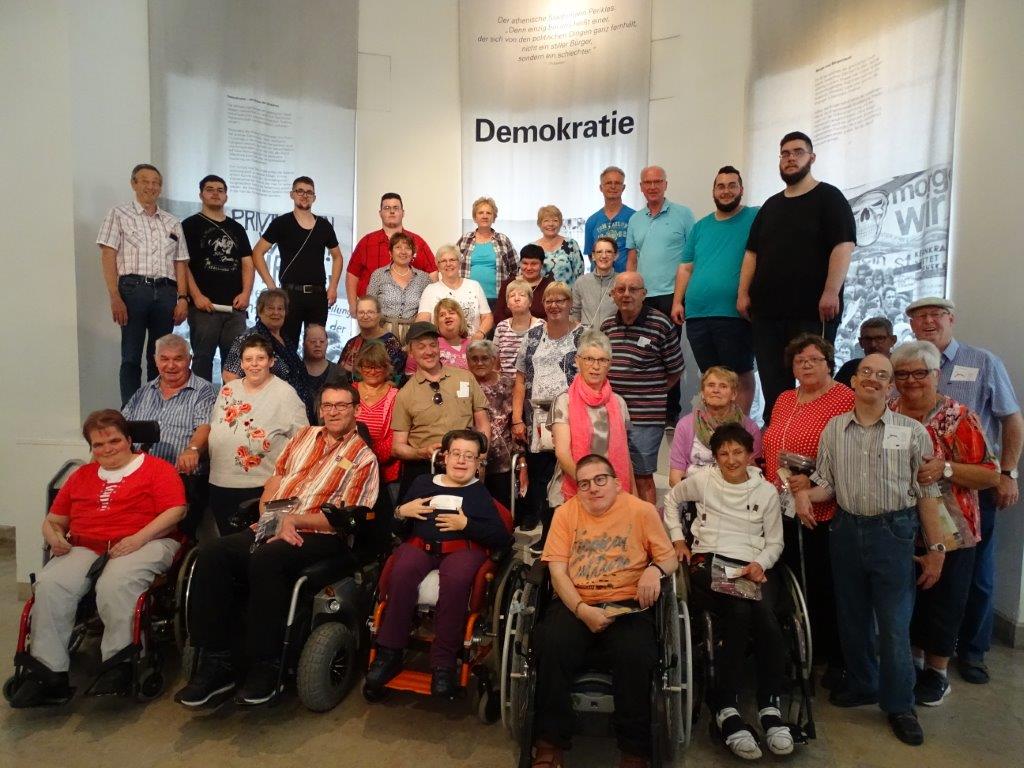 Die nächsten Termine nicht vergessen:02.07.2019       		20 Uhr Stammtisch im Kellerhaus07.07.2019                     	Sommerfest in Wört13.07.2019                     	Rollitanz20.07.2019       		15 Uhr Grillen im Treff02.09.2019        		Buga-Auftritt10.09.2019         		20 Uhr Stammtisch im Kellerhaus21.09.2019                        	Rollitanz28.09.2019         		15 Uhr Nachtreffen Pfingstfreizeit im Treff       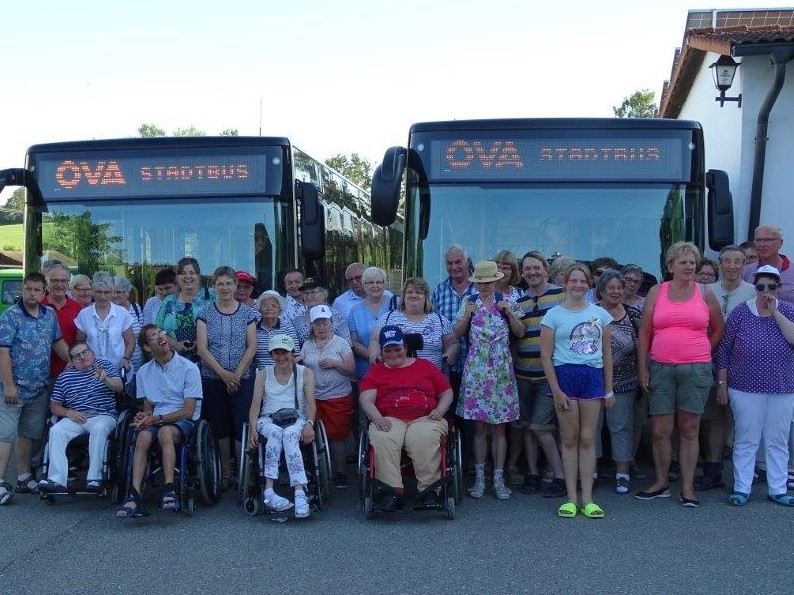 Die glücklichen Heimkehrer von der BUGA. Danke an die OVA für die Busse.Herzliche Einladung zum Grillfest im Treff/Schulhof Friedensschule. Kommt  recht
 zahlreich. Für Grillfleisch und Getränke sorgt der Vorstand. Wer möchte Salate und 
Kuchen spenden? Damit wir uns abstimmen, wer was mitbringt, bitte mit Josef Schmitt 
Telefon 07361-76656 sprechen. Sonne haben wir bestellt.Bis bald Euer Dieter